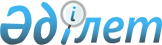 О бюджете города Тайынша Тайыншинского района Северо-Казахстанской области на 2018 - 2020 годыРешение маслихата Тайыншинского района Северо-Казахстанской области от 26 декабря 2017 года № 130. Зарегистрировано Департаментом юстиции Северо-Казахстанской области 17 января 2018 года № 4528.
      В соответствии со статьями 9-1, 75 Бюджетного кодекса Республики Казахстан от 4 декабря 2008 года, статьей 6 Закона Республики Казахстан от 23 января 2001 года "О местном государственном управлении и самоуправлении в Республике Казахстан", маслихат Тайыншинского района Северо-Казахстанской области РЕШИЛ:
      1. Утвердить бюджет города Тайынша Тайыншинского района Северо-Казахстанской области на 2018 - 2020 годы согласно приложениям 1, 2 и 3 к настоящему решению соответственно, в том числе на 2018 год в следующих объемах:
      1) доходы – 122464,5 тысяч тенге:
      налоговые поступления – 99587,1 тысяч тенге;
      неналоговые поступления - 3481 тысяч тенге;
      поступления от продажи основного капитала - 0 тысяч тенге;
      поступления трансфертов – 19396,4 тысяч тенге;
      2) затраты – 122464,5 тысяч тенге;
      3) чистое бюджетное кредитование - 0 тысяч тенге:
      бюджетные кредиты - 0 тысяч тенге;
      погашение бюджетных кредитов - 0 тысяч тенге;
      4) сальдо по операциям с финансовыми активами - 0 тысяч тенге:
      приобретение финансовых активов - 0 тысяч тенге;
      поступления от продажи финансовых активов государства - 0 тысяч тенге;
      5) дефицит (профицит) бюджета - 0 тысяч тенге;
      6) финансирование дефицита (использование профицита) бюджета - 0 тысяч тенге:
      поступление займов - 0 тысяч тенге;
      погашение займов - 0 тысяч тенге;
      используемые остатки бюджетных средств - 0 тысяч тенге.
      Сноска. Пункт 1 в редакции решения маслихата Тайыншинского района Северо-Казахстанской области от 28.11.2018 № 213 (вводится в действие с 01.01.2018).


      2. Установить, что доходы бюджета города Тайынша на 2018 год формируются в соответствии с Бюджетным кодексом Республики Казахстан от 4 декабря 2008 года за счет следующих налоговых поступлений: 
      индивидуальный подоходный налог по доходам, не облагаемым у источника выплаты, физических лиц, зарегистрированных на территории города Тайынша;
      налог на имущество физических лиц, имущество которых находится на территории города Тайынша;
      земельный налог на земли населенных пунктов с физических и юридических лиц, земельный участок которых находится в городе Тайынша;
      налог на транспортные средства с физических и юридических лиц, зарегистрированных в городе Тайынша;
      плата за размещение наружной (визуальной) рекламы на:
      объектах стационарного размещения рекламы в полосе отвода автомобильных дорог общего пользования областного значения, проходящих через территории города Тайынша;
      объектах стационарного размещения рекламы в полосе отвода автомобильных дорог общего пользования районного значения;
      открытом пространстве за пределами помещений в городе Тайынша.
      3. Установить, что доходы бюджета города Тайынша на 2018 год формируются за счет следующих неналоговых поступлений:
      доходы от коммунальной собственности города Тайынша (коммунальной собственности местного самоуправления).
      4. Обеспечить выплату заработной платы государственным служащим, работникам государственных учреждений, не являющихся государственными служащими и работникам казенных предприятий в полном объеме.
      5. Учесть, что в бюджете города Тайынша на 2018 год предусмотрены объемы бюджетных изъятий, передаваемых из бюджета города в бюджет района в сумме - 34322 тысяч тенге.
      6. Настоящее решение вводится в действие с 1 января 2018 года. Бюджет города Тайынша Тайыншинского района Северо-Казахстанской области на 2018 год
      Сноска. Приложение 1 в редакции решения маслихата Тайыншинского района Северо-Казахстанской области от 28.11.2018 № 213 (вводится в действие с 01.01.2018). Бюджет города Тайынша Тайыншинского района Северо-Казахстанской области на 2019 год
      продолжение таблицы Бюджет города Тайынша Тайыншинского района Северо-Казахстанской области на 2020 год
      продолжение таблицы
					© 2012. РГП на ПХВ «Институт законодательства и правовой информации Республики Казахстан» Министерства юстиции Республики Казахстан
				
      Председатель XVIII сессии
маслихата Тайыншинского
района Северо-Казахстанской области

Д.Трофимов

      Секретарь маслихата Тайыншинского
района Северо-Казахстанской области

К.Шарипов
Приложение 1 к решению маслихата Тайыншинского района Северо-Казахстанской области от 26 декабря 2017 года № 130
Категория
Категория
Категория
Наименование
Сумма, тысяч тенге
Класс
Класс
Наименование
Сумма, тысяч тенге
Подкласс
Наименование
Сумма, тысяч тенге
1) Доходы
122464,5
1
Налоговые поступления
99587,1
01
Подоходный налог
44740,1
2
Индивидуальный подоходный налог
44740,1
04
Hалоги на собственность
54787
1
Hалоги на имущество
305
3
Земельный налог
10147
4
Hалог на транспортные средства
44335
05
Внутренние налоги на товары, работы и услуги
60
4
Сборы за ведение предпринимательской и профессиональной деятельности
60
2
Неналоговые поступления
3481
06
Прочие неналоговые поступления
3481
1
Прочие неналоговые поступления
3481
4
Поступления трансфертов
19396,4
02
Трансферты из вышестоящих органов государственного управления
19396,4
3
Трансферты из районного (города областного значения) бюджета
19396,4
Функциональная группа
Функциональная группа
Функциональная группа
Наименование
Сумма, тысяч тенге
Администратор бюджетных программ
Администратор бюджетных программ
Наименование
Сумма, тысяч тенге
 Программа
Наименование
Сумма, тысяч тенге
2) Затраты
122464,5
01
Государственные услуги общего характера
21857
124
Аппарат акима города районного значения, села, поселка, сельского округа
21857
001
Услуги по обеспечению деятельности акима города районного значения, села, поселка, сельского округа
21857
07
Жилищно-коммунальное хозяйство
45274,4
124
Аппарат акима города районного значения, села, поселка, сельского округа
45274,4
008
Освещение улиц в населенных пунктах
16824
009
Обеспечение санитарии населенных пунктов
578
011
Благоустройство и озеленение населенных пунктов
27872,4
12
Транспорт и коммуникации
21011,1
124
Аппарат акима города районного значения, села, поселка, сельского округа
21011,1
013
Обеспечение функционирования автомобильных дорог в городах районного значения, селах, поселках, сельских округах
 21011,1
 15
Трансферты
34322
124
Аппарат акима города районного значения, села, поселка, сельского округа
34322
043
Бюджетные изъятия
34322
3) Чистое бюджетное кредитование
0
Бюджетные кредиты
0
Категория
Категория
Категория
Наименование
Сумма, тысяч тенге
Класс
Класс
Наименование
Сумма, тысяч тенге
Подкласс
Наименование
Сумма, тысяч тенге
5
Погашение бюджетных кредитов
0
Функциональная группа
Функциональная группа
Функциональная группа
Наименование
Сумма, тысяч тенге
Администратор бюджетных программ
Администратор бюджетных программ
Наименование
Сумма, тысяч тенге
 Программа
Наименование
Сумма, тысяч тенге
4) Сальдо по операциям с финансовыми активами
0
Категория
Категория
Категория
Наименование
Сумма, тысяч тенге
Класс
Класс
Наименование
Сумма, тысяч тенге
Подкласс
Наименование
Сумма, тысяч тенге
6
Поступления от продажи финансовых активов государства
0
5) Дефицит (профицит) бюджета
0
6) Финансирование дефицита (использование профицита) бюджета
0
7
Поступления займов
0
Функциональная группа
Функциональная группа
Функциональная группа
Наименование
Сумма, тысяч тенге
Администратор бюджетных программ
Администратор бюджетных программ
Наименование
Сумма, тысяч тенге
 Программа
Наименование
Сумма, тысяч тенге
14
Обслуживание долга
0
16
Погашение займов
0
Категория
Категория
Категория
Наименование
Сумма, тысяч тенге
Класс
Класс
Наименование
Сумма, тысяч тенге
Подкласс
Наименование
Сумма, тысяч тенге
8
Используемые остатки бюджетных средств
0
01
Остатки бюджетных средств
0
1
Свободные остатки бюджетных средств
0Приложение 2 к решению маслихата Тайыншинского района Северо-Казахстанской области от 26 декабря 2017 года № 130
Категория
Класс
Подкласс
Наименование
Сумма (тысяч тенге)
I. ДОХОДЫ
105626
1
Налоговые поступления
105626
01
Подоходный налог
47719
2
Индивидуальный подоходный налог
47719
04
Hалоги на собственность
57907
1
Hалоги на имущество
447
3
Земельный налог
10147
4
Hалог на транспортные средства
47313
 05
Внутренние налоги на товары, работы и услуги
0
 4
Сборы за ведение предпринимательской и профессиональной деятельности
0
Функциональная группа
Администратор бюджетных программ
Программа
Наименование
Сумма (тысяч тенге)
II. Затраты
105626
01
Государственные услуги общего характера
22715
124
Аппарат акима города районного значения, села, поселка, сельского округа
22715
001
Услуги по обеспечению деятельности акима города районного значения, села, поселка, сельского округа
22715
07
Жилищно-коммунальное хозяйство
23622
124
Аппарат акима города районного значения, села, поселка, сельского округа
23622
008
Освещение улиц в населенных пунктах
18190
009
Обеспечение санитарии населенных пунктов
1006
011
Благоустройство и озеленение населенных пунктов
4426
12
Транспорт и коммуникации
22634
124
Аппарат акима города районного значения, села, поселка, сельского округа
22634
013
Обеспечение функционирования автомобильных дорог в городах районного значения, села, поселках, сельских округах
22634
15
Трансферты
36655
124
Аппарат акима города районного значения, села, поселка, сельского округа
36655
043
Бюджетные изъятия
36655
III. Чистое бюджетное кредитование
0
Бюджетные кредиты
0
Категория
Класс
Подкласс
Наименование
Сумма (тысяч тенге)
5
Погашение бюджетных кредитов
0
Функциональная группа
Администратор бюджетных программ
Программа
Наименование
Сумма (тысяч тенге)
IV. Сальдо по операциям с финансовыми активами
0
Категория
Класс
Подкласс
Наименование
Сумма (тысяч тенге)
6
Поступления от продажи финансовых активов государства
0
V Дефицит (профицит) бюджета
0
VI. Финансирование дефицита (использование профицита) бюджета
0
7
Поступления займов
0
Функциональная группа
Администратор бюджетных программ
Программа
Наименование
Сумма (тысяч тенге)
14
Обслуживание долга
0
16
Погашение займов
0
Категория
Класс
Подкласс
Наименование
Сумма (тысяч тенге)
8
Используемые остатки бюджетных средств
0
01
Остатки бюджетных средств
0
1
Свободные остатки бюджетных средств
0 Приложение 3 к решению маслихата Тайыншинского района Северо-Казахстанской области от 26 декабря 2017 года № 130
Категория
Класс
Подкласс
Наименование
Сумма (тысяч тенге)
I. ДОХОДЫ
110378
1
Налоговые поступления
110378
01
Подоходный налог
50105
2
Индивидуальный подоходный налог
50105
04
Hалоги на собственность
60273
1
Hалоги на имущество
447
3
Земельный налог
10147
4
Hалог на транспортные средства
49679
 05
Внутренние налоги на товары, работы и услуги
0
 4
Сборы за ведение предпринимательской и профессиональной деятельности
0
Функциональная группа
Администратор бюджетных программ
Программа
Наименование
Сумма (тысяч тенге)
II. Затраты
110378
01
Государственные услуги общего характера
22891
124
Аппарат акима города районного значения, села, поселка, сельского округа
22891
001
Услуги по обеспечению деятельности акима города районного значения, села, поселка, сельского округа
22891
07
Жилищно-коммунальное хозяйство
24803
124
Аппарат акима города районного значения, села, поселка, сельского округа
24803
008
Освещение улиц в населенных пунктах
19100
009
Обеспечение санитарии населенных пунктов
1056
011
Благоустройство и озеленение населенных пунктов
4647
12
Транспорт и коммуникации
24413
124
Аппарат акима города районного значения, села, поселка, сельского округа
24413
013
Обеспечение функционирования автомобильных дорог в городах районного значения, села, поселках, сельских округах
24413
15
Трансферты
38271
124
Аппарат акима города районного значения, села, поселка, сельского округа
38271
043
Бюджетные изъятия
38271
III. Чистое бюджетное кредитование
0
Бюджетные кредиты
0
Категория
Класс
Подкласс
Наименование
Сумма (тысяч тенге)
5
Погашение бюджетных кредитов
0
Функциональная группа
Администратор бюджетных программ
Программа
Наименование
Сумма (тысяч тенге)
IV. Сальдо по операциям с финансовыми активами
0
Категория
Класс
Подкласс
Наименование
Сумма (тысяч тенге)
6
Поступления от продажи финансовых активов государства
0
V Дефицит (профицит) бюджета
0
VI. Финансирование дефицита (использование профицита) бюджета
0
7
Поступления займов
0
Функциональная группа
Администратор бюджетных программ
Программа
Наименование
Сумма (тысяч тенге)
14
Обслуживание долга
0
16
Погашение займов
0
Категория
Класс
Подкласс
Наименование
Сумма (тысяч тенге)
8
Используемые остатки бюджетных средств
0
01
Остатки бюджетных средств
0
1
Свободные остатки бюджетных средств
0